UEFA Frequency Information Sheet for UEFA Champions League Final 2022General InformationThe 2021 UEFA Champions League Final (UCLF) will take place in Saint-Peterburg (Gazprom Arena) on the 28th of May 2022.To provide interference-free operation of wireless equipment during the UCLF tournament, it is mandatory to register all wireless operation devices in advance.Application deadline:Regular period: Deadline for coordinated allocation is the 15th of May 2022.Late request period: After the 15th of May, applications will be accepted until the ‘last minute’, however the authorities cannot guarantee that the frequencies will be allocated as requested.Registration process for wireless devicesThe following devices are mandatory to be registered via the Russian Frequency Authorities:Wireless microphonesIn-ear monitor systemsWireless intercoms Walkie talkies (PMR)TelemetryWireless camerasVideo Monitor returnsSNG UplinksThe obligation to register also applies to devices using Dect-Standard (e.g. Sennheiser AVX, Riedel Bolero).All applications must be handled to the Russian Organizing Committee of UCLF 2022 for verification and transfer to the Frequency Authority of Russia. Relevant information and application forms can be found below: For PMR and PMSE: https://final2022.ru/UCLF2022_spectrumapplication_form.xlsxFor SNG: https://final2022.ru/UCLF2022_spectrumapplication_form_for_SNG.xlsxIn cases of issues or questions regarding the application process, do not hesitate to contact:e-mail: spectrum@final2022.ruWireless Devices without obligation to register The following devices do not need to be registered: 4G/5G wireless transmitters (e.g. LiveU)Wireless triggers of photo camerasWiFi access points – see in the figure below the green indicated channelssubscriber earth stations of mobile satellite communications INMARSAT, Globalstar, Thuraya and Iridium; devices for remote control of burglar radio signaling of vehicles;radio-electronic means of Bluetooth technology, including those built-in or included in other devices; radio-electronic means for the detection and rescue of persons affected by natural disasters; user receiving devices of GPS / GLONASS navigation satellite systems, including those built-in or included in other devices;medical implants and other medical devices implanted into the human bodyOn-site operations Test and Tag All wireless devices will be checked on-site before use. All checked devices will receive a validation sticker. These stickers must remain on the equipment for the duration of the requested period of use. Stickers can be collected in the frequency management container in the TV compound.Anyone using wireless devices without registration or the sticker risks losing their accreditation in accordance with the accreditation terms and conditions.Spectrum MonitoringBefore and during the event, the spectrum will be permanently monitored by the frequency management team of the national frequency authority on MD-2 to MD. In cases of issues or questions on-site, do not hesitate to contact:Aleksandr Istomin: ✉️ spectrum@final2022.ru 📞 +7 925 999 2340UEFA TECH_01.02.2021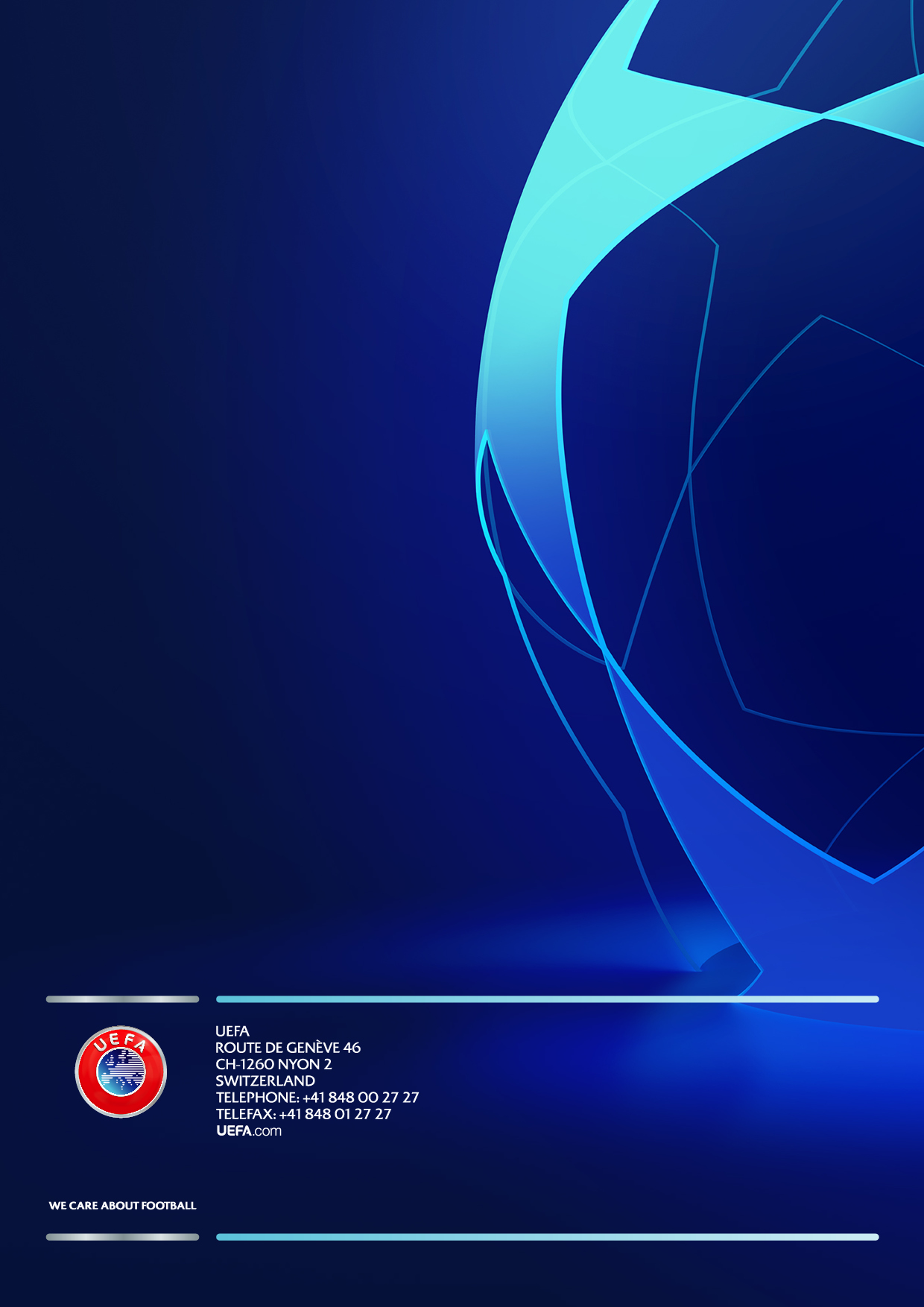 